辽宁省重点保护野生动物名录（1991年8月5日省政府公布　　辽政发〔1991〕43号）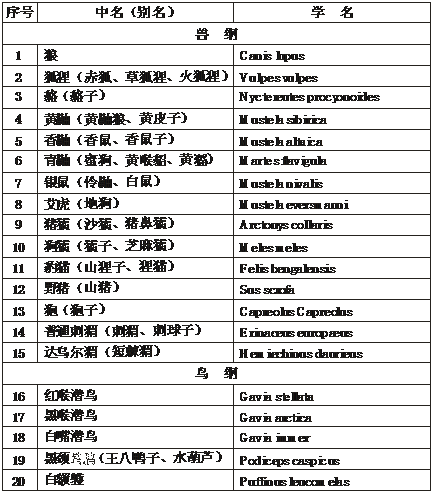 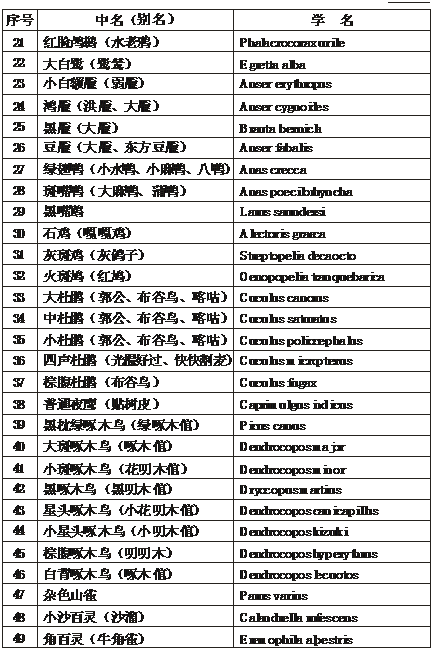 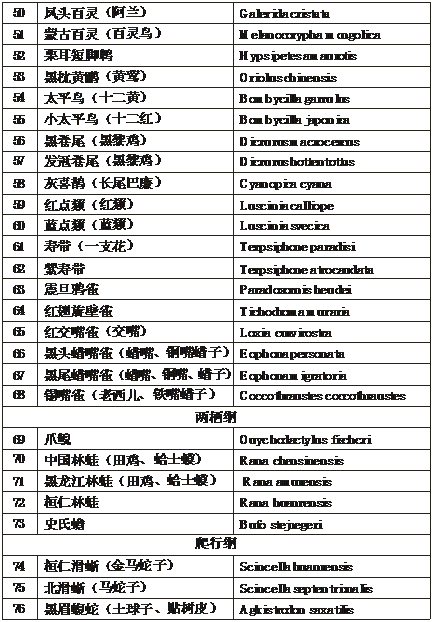 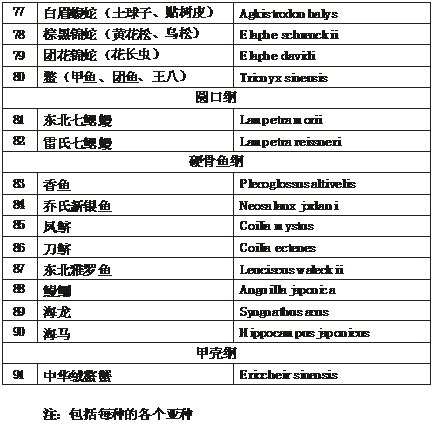 